Contexte Travail à faire Indiquez pour chaque opération, le ou les journaux dans lesquels enregistrer les écritures comptables qui en résultent (5.0). La société utilise les journaux suivants :  achats, ventes, banque, paie, opérations diverses, caisse.* Le journal des opérations diverses enregistre les écritures qui ne concernent pas des achats de type charges, des règlements, ses ventes… (Exemple : écriture de TVA, achat immobilisation…).Comptabilité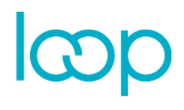 5. Saisir des écritures dans différents journaux Exercice séquence 5.0Comprendre l’organisation multi-journalcterrier Compétence : comprendre l’organisation comptable. Contexte : initialiser la saisie comptable multi-journal. Prérequis : séquence 4 Durée : 20’ Compétence : comprendre l’organisation comptable. Contexte : initialiser la saisie comptable multi-journal. Prérequis : séquence 4 Durée : 20’ 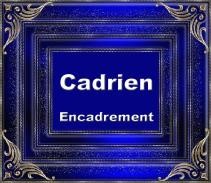 À lire avant de commencer  1. Dans les séquences qui suivent les dates indiquées doivent être adaptées à votre exercice comptable (en cas de doute demandez à votre formateur l’année à retenir). Si vous réalisez les travaux en 2021  votre exercice ira du 01/01/2021 au 31/12/2021.        Les dates des documents seront sur 2021. Si vous réalisez les travaux en 2022  votre exercice ira du 01/01/2022 au 31/12/2022         Les dates des documents seront sur 2022.2. Les dates affichées dans les copies d’écran sont sur 2020. Dans le cadre de vos travaux vous devrez retenir l'année de votre exercice comptable. OpérationsJournaux achat, vente, banque, paie, opérations diverses*Journaux achat, vente, banque, paie, opérations diverses*Journaux achat, vente, banque, paie, opérations diverses*Journaux achat, vente, banque, paie, opérations diverses*Journaux achat, vente, banque, paie, opérations diverses*Journaux achat, vente, banque, paie, opérations diverses*Journaux achat, vente, banque, paie, opérations diverses*Journaux achat, vente, banque, paie, opérations diverses*Journaux achat, vente, banque, paie, opérations diverses*Journaux achat, vente, banque, paie, opérations diverses*Reçu les articles d’un fournisseurAchatVenteBanquePaieODVente au comptant (par CB) à un clientAchatVenteBanquePaieODReçu une facture d’un fournisseurAchatVenteBanquePaieODEnvoi de marchandises à un clientAchatVenteBanquePaieODVirement de la banque à la caisseAchatVenteBanquePaieODEnvoi d’une facture à un clientAchatVenteBanquePaieODEnregistrement des salairesAchatVenteBanquePaieODReçu facture d’achat d'une voiture de fonctionAchatVenteBanquePaieODRèglement d'une facture client par chèqueAchatVenteBanquePaieODEnregistrement de la déclaration de TVAAchatVenteBanquePaieODRèglement des salairesAchatVenteBanquePaieODEncaissement d'un chèque d'un clientAchatVenteBanquePaieODRèglement facture fournisseur par virement bancaireAchatVenteBanquePaieODAchat d’une immobilisationAchatVenteBanquePaieODReçu facture fournisseur payée comptant par banqueAchatVenteBanquePaieOD